Feelings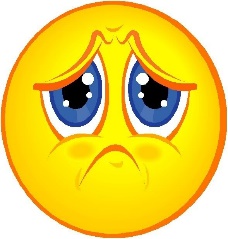 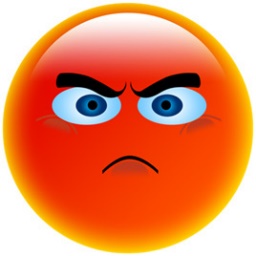 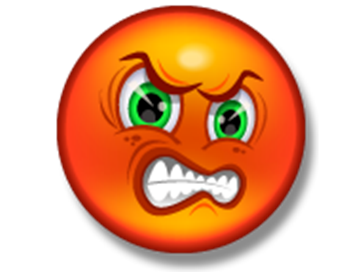 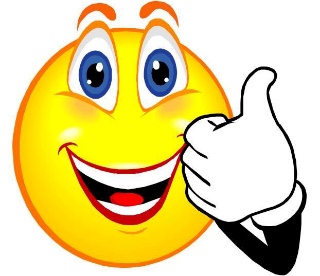 Rainbow Room Weekly Lesson Plans for November 18-22, 2019MondayTuesdayWednesdayThursdayFridayConceptWe all have many different feelings.Sometimes our feelings are different from each other’s.Our feelings can change quickly.We express our feelings physically and verbally.We can help others to feel better. Circle Time and StoryWelcome SongsName/Letter Recognition GameBook: Big Words for Little People by Jamie Lee Curtis and Laura CornellBook: Ella Sarah Gets Dressed by Margaret Chodos IrvineBook: The Way I feel by Janan CainActivity: How Are You Feeling Today? ChartBook: My Many Colored days by Dr SeussBook: No Bath No Way by Bridgitte WeningerDiscovery ActivitiesSensory Table:Colored Rice with ScoopsMagnet TilesPlaydough with Mr. Potato Head PiecesLegosWooden BeadsLacing CardsNatural Wood BlocksWaffle BlocksPlaydough with RollersBuilding CubesGearsArtWhole Group PaintingDrawing FacesWacky PaintersFace CollagesLiquid Watercolor PaintingsMusic Interaction and Group GamesSong: If You’re Happy and You Know ItSong: Happy FaceSong: 5 BalloonsSong: Shake Your Sillies OutSong: If You’re Happy and You Know It